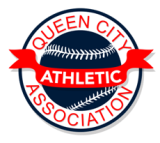 Queen City Baseball 2018Pre-Season TournamentApril 27th, 28th, and 29thA and AA Teams only…….3 game GuaranteeTBall $100.00 per TeamMachine Pitch $200.00 Team9 Thru 14  $300.00 per TeamDeadline is April 15thAge/Division _____________________________________Team Name _____________________________________Coach Name __________________PH #_______________USSSA # ____________________ MUST HAVE USSSA #Please Contact   Phil Kelsay with any questions:816-809-1604 or Littlekodiak33@gmail.comMail to: QCAA PO Box 142 Indep. Mo. 64051